Your recent request for information is replicated below, together with our response.Could you please disclose the number of reports of shops selling vapes and affiliate products to under 16s - broken down month by month for the past two years and by police division.In researching your request, we carried out a search for recorded crimes of Offences involving tobacco and persons under 18 and then reviewed the circumstances for relevance to your request.  The results are as follows:All statistics are provisional and should be treated as management information. All data have been extracted from Police Scotland internal systems and are correct as at 9th May 2023.The data was extracted using the crime's raised date and by using SGJD code ‘605010' – Offences involving tobacco and persons under 18.If you require any further assistance please contact us quoting the reference above.You can request a review of this response within the next 40 working days by email or by letter (Information Management - FOI, Police Scotland, Clyde Gateway, 2 French Street, Dalmarnock, G40 4EH).  Requests must include the reason for your dissatisfaction.If you remain dissatisfied following our review response, you can appeal to the Office of the Scottish Information Commissioner (OSIC) within 6 months - online, by email or by letter (OSIC, Kinburn Castle, Doubledykes Road, St Andrews, KY16 9DS).Following an OSIC appeal, you can appeal to the Court of Session on a point of law only. This response will be added to our Disclosure Log in seven days' time.Every effort has been taken to ensure our response is as accessible as possible. If you require this response to be provided in an alternative format, please let us know.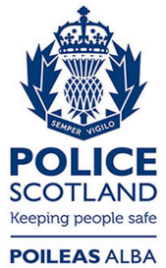 Freedom of Information ResponseOur reference:  FOI 23-1085Responded to:  18 May 2023DivisionMonthYear Instances Tayside December20222Greater GlasgowJanuary20221Greater GlasgowFebruary20221LanarkshireNovember20211LanarkshireMarch 20221LanarkshireMay20221LanarkshireJune20222LanarkshireJanuary 20234Argyll & West DunbartonshireNovember20221Renfrewshire & InverclydeApril20221Renfrewshire & InverclydeJuly20221Renfrewshire & InverclydeAugust20221